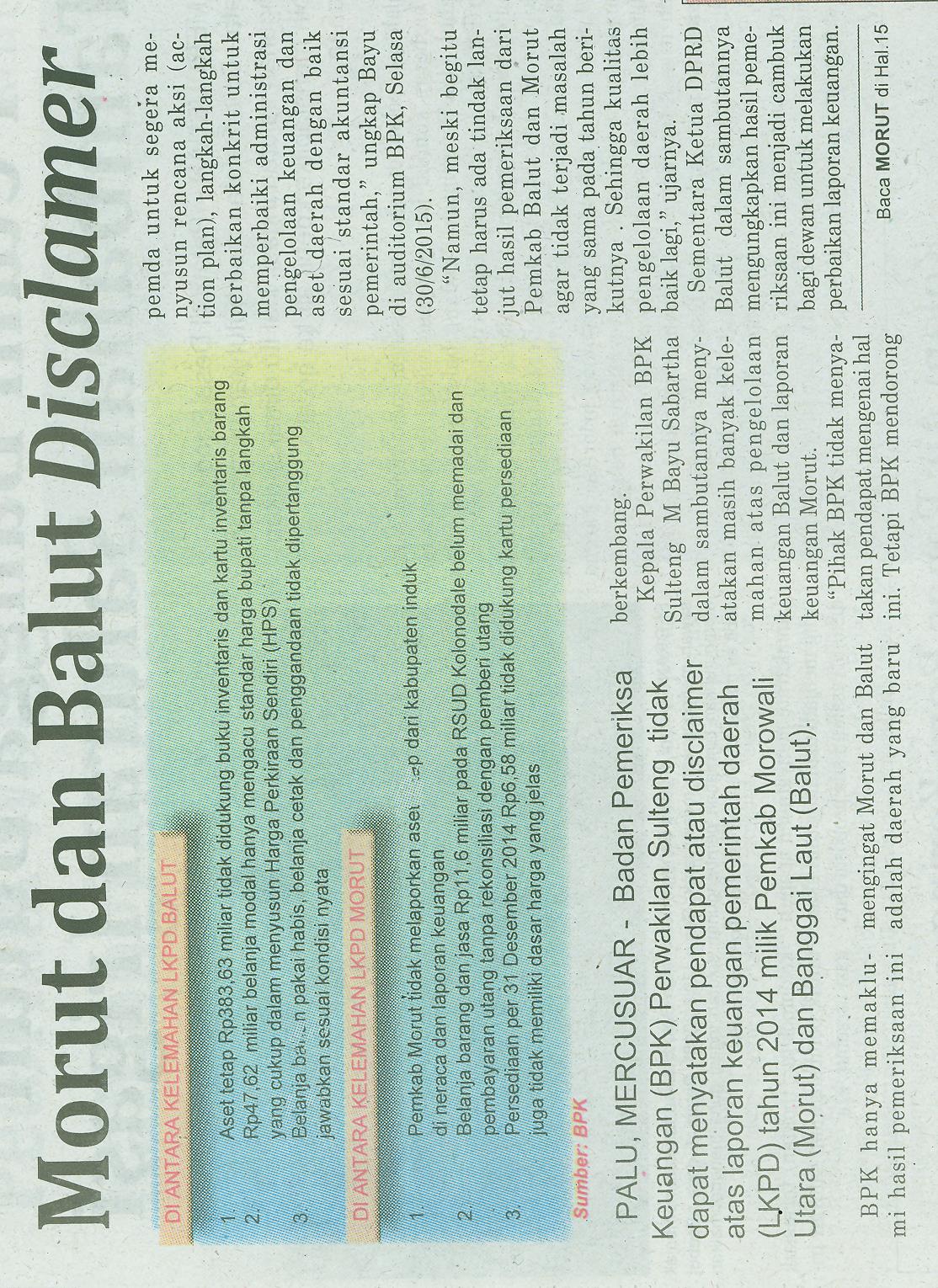 Harian    :Mercusuar Hari, tanggal:Rabu, 1 Juli 2015Keterangan:Morut dan Balut DisclaimerEntitas:BPK